2016-2017小升初专项训练动词基础题一、选择题1．He’s never seen such a film, _____ he?A. isn’t         B. hasn’t        C. has           D. is2．---Do you have a library?---Yes, I _________.A.don’t         B.do                C.am3．This ________ my classroom.A.are           B.is               C.am4．Do you ___________ a library?A.is            B.are               C.have5．The cheese_____ very nice.A. is           B. am               C. are6．Did you ______ any chocolate?.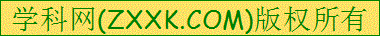 A. bought       B. buys             C. buy7．— How much _______ it?— It ______ three yuan.A. is, is            B. is, are           C. are, is8．How much ______ the pen?A. am                B. is           C. are9．— How much _______ the monkeys?— They _______ fifty dollars.A. are, is                B. is, are                  C. are, are10．The plane _______ fourteen yuan.A. am                    B. is                   C. are11．— How much ______ the monkeys?— They _______ sixty yuan.A. are, is             B. are, are         C. is, are12．This ____ my family.A. are     B. is      C. not13．Yesterday they  ________shopping.A. go    B. goes    C. went14．Where you buy this pen yesterday?A. do       B.did        C. are15．He ______ a gift to me last night.A .gave     B. gives       C. give16．What______you do yesterday?A .did       B. does      C. are17．Did you  ______ a song yesterday?.A .sang    B sing      C.singing18．We don’t  eat a lot.A  have      B had            C . has19． I my mother last week.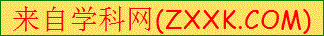 A  help          B. helped      C. helping20．It a sunny day yesterday.A  was     B. is       C. be21．--What’s in the basket?-- ______ some bread. And ____ two tins of chicken, too.A. They are; They areB. There is; There areC. It’s; It’s22．She’s ________ a picture in the classroom.A. writing            B. drawing            C. looking23．----No problem . Let me ______you .-----Thank you  .A.helping      B. help    C helps24．What _____you___on Sundays ?           A. are;do          B. does;do      C. do;do25．----Can you _______, Wu Yifan?---- Yes , I can .A. swim        B. swims    C. swimming26．Let’s the cat.A. to help     B. help to      C. help27．I _______ a brother. She a sister.A. have，has    B. has，has   C. have，have28．My father _____ glasses。A. has         B. have      C.haves29． Her glasses ___________ black.A.is         B.am      C,are30．My friend _________green glasses.A. have     B. has     C. having31．I __________   my book yesterday.A. lose         B. buy        C. lost32．He____his bag yesterday.A.lost      B. lose     C. loses33．___ this your schoolbag ?A. Are      B. Is      C. Does 34．Oh，no，you _____ eat so much.A.can      B.can’t       C.are35．I'm really sad because I ____________ my bike.A. useB. lostC. loses36．Let’s________ some books on the table.   A. put     B. puts     C. to put        37． She _____a big hat.A. have    B. has     C. having38．I am _____ for Bob now.A. waiting      B. wait      C. waits39．----_________  they tall?----Yes , they ______ .A. Are ,are     B. Do ,do      C.  Are ,do40．He can _____ping-pong . A.plays        B. play        C.play the二、填空题41．用所给单词的适当形式填空。（1）. _____ you ____ (eat) the chocolate yesterday?（2）. We can____ (use) the bag.（3）. Yesterday we _____ (buy) a bag of chocolate.（4）. How much____ (cheese) did you buy?（5）. The nice bag is_____ (I).42．根据句意，选词填空。buy     list   any     him    ate（1）. Here is the ______.（2）. We can ______four pens,（3）. I ____ the fruit all.（4）. I don’t have _____ balls.（5）. I don’t know ______.43．选出方框内的单词填空。（1）. Chen Jie can ________ basketball .（2）. Can you ________ me ,Sarah ?（3）. I can ___________ ! La la la ...（4）. Mr Wang can _________ English .（5）. I often ________ the house on the weekend .（6）. We’ll________some Chinese songs .（7）. ----Let’s make a __________.----Wonderful !（8）. ---- How _________ you ,John?----I can dance ,too .提升题一、非选择题44．根据句意及中文提示完成句子。（1）. My brother can ________  _________(画漫画）。（2）. Who can ______ ________ _________ ______（练功夫）？（3）. They often _____ the _______（打扫教室）after school。（4）. We often _______ _________ __________（唱英文歌曲）in the music class.（5）. I don’t ______ _________ ________（弹琵琶）on Sundays .（6）. My friend is nice and __________（有礼貌的）。7. I’m hungry . I’d like two _______(汉堡包）。（8）. Today is________(星期六）。45．选用方框内的单词填空。（1）. Do you often  your clothes in the evening？（2）. Can you ______ the pipa well ?（3）. I usually __________TV with my family on Sunday evening .（4）. I do my ________ at 6:00.（5）. Do you often visit your grandparents ______ the weekend ?（6）. ---- What do you often  do on Saturday ?---- I often ________ the rooms .46．选用括号内的单词或短语完成句子。（1）. _________（Do/Are）you often read books in the evening ?（2）. It ________(is/are)Friday today .[来源:学#科#网Z#X#X#K]（3）. We _______(have/has)English ,maths and science on Tuesday morning .（4）. What do you do _______(on/in)Sunday ?（5）. I often play _________(the football/football)on the weekend .（6）. It’s ________(a/an)storybook .（7）. Does she often ___________(listen/listen to)music ?（8）. She is ________(our/us)art teacher 。47．选用方框内的单词填空。（1）. Robin can________ English .（2）. Mrs White  is very _______ . We all like her .（3）. _______ is his brother like ?（4）. __________is your PE teacher ?（5）. Mr Smith is an ______  teacher .（6）. _____ your sister polite ?（7）. ________ they hard -working ?（8）. She’s our _____ teacher .（9）. Do you ______ Mr Wang ?（10）. --- Is he a _______ man ?---No , he’s kind .48．用所给词的适当形式填空。（1）. We will have a ___ (skate) lesson this Tuesday afternoon.（2）. My grandpa likes ___ his Causal Wear.（3）. It _____ (take) only one hour to the top of the mountain yesterday.（4）. I had a lot of ____ (fun).（5）. Let me ____(tell) you about the Chinese New Year.49．用所给词的适当形式填空。（1）. I _____ (be) born in Beijing.（2）. How often ______ (do) each animal come around? （3）. What are the twelve _____ (animal)?（4）. Tomorrow is January 1st. The New Year ______ (come).（5）. I go to see the dentist every six _____(month).50．根据句意，从方框中选择适当的单词填空。My （1）._____is singing. I would （2）.____to be a （3）.______one day in the future.My dream is that one day I will （4）.____on （5）._____in a yellow （6）._____.参考答案1．【答案】C【解析】本题考查反义疑问句，’s是Has的缩写，排除AD，前句中有否定词never，后面应该用肯定。2．【答案】B【解析】本题考查助动词“do”的肯定回答，Yes, 主语+do. 故答案为B。3．【答案】B【解析】本句句意：这是我的教室。“This”为单数，后接单数谓语动词，故答案为B。4．【答案】C【解析】由句意“你们有图书馆吗？”答案为C。5．【答案】A【解析】cheese是不可数名词，be动词用is。6．【答案】C【解析】did是一般过去时态的助动词，后加动词原形。7．【答案】A【解析】询问物品的价格用：“How much+ be动词+主语?”，答语为 “It’s +价格”或 “They are+价格”。 be 是单数还是复数，取决于be之后的名词。it指代是单数可数名词，be用单数is，故选A。8．【答案】B【解析】询问物品的价格用：“How much+ be动词+主语?”，be 是单数还是复数，取决于be之后的名词。the pen是单数可数名词，be用单数is，故选B。9．【答案】C【解析】该题考查主谓搭配的用法， the monkeys和they都表示复数，谓语用are，故选C。10．【答案】B【解析】该题考查主谓搭配的用法，the plane 是单数，谓语用is，故选B。11．【答案】B【解析】询问价格用：“How much+ be动词+主语?”，答语为 “It’s +价格”或 “They are+价格”。 be 是单数还是复数，取决于be之后的名词。monkeys是复数可数名词，they指代是复数可数名词，be用复数are，故选B。12．【答案】B【解析】this是这，单数的指示代词，be动词用单数的is，所以选择B。13．【答案】C【解析】昨天他们去购物，故选择C。14．【答案】B【解析】你昨天晚上在哪里买的这支钢笔？故选择B。15．【答案】A【解析】他昨天晚上给了我一个礼物，故选择A。16．【答案】A【解析】你昨天晚上做什么？故选择A。17．【答案】B【解析】did后是动词原形，故选B。18．【答案】A【解析】don’t后加动词原形，故选择A。19．【答案】B【解析】我上周帮助妈妈。句子是一般过去时态，故选择B。20．【答案】A【解析】昨天是个晴朗的天气，引导过去时态，此处应填过去式，故选择A。21．【答案】B【解析】句意：篮子里面有什么？有一些面包，也有两个鸡肉罐头。bread意为“面包”，属于不可数名词，前面用there is，后面的two tins of chicken属于复数，用there are。22．【答案】B【解析】句意：她正在教室里画画。这是现在进行时的句子，其基本句型为be动词-ing，又因为画画为draw picture，所以选B。23．【答案】B【解析】句意：别担心，我来帮助你。谢谢你。这是let祈使句型，其基本结构为：let+宾格主语+动词原形+其他。24．【答案】C【解析】句意：你在星期天做什么？这是询问别人经常做什么的句型，其基本结构为：What+do / does+主语+do+其他？在这句话里主语为“you”，因此选C。25．【答案】A【解析】句意：你会有用吗，吴一凡？是的，我会。Can是情态动词，没有人称和数的变化，后面直接跟动词原形。26．【答案】C【解析】help是帮助的意思，帮助某人，help后面直接接宾语。故选C。 27．【答案】A【解析】主语是I时，谓语用have ;主语是第三人称时，谓语用has.故选A。28．【答案】A【解析】主语为my father，这是第三人称单数，后面谓语动词要用第三人称单数形式，故选A.29．【答案】C【解析】她的眼镜是黑色的，这里的眼镜比较特殊，一副眼镜有两个镜片，应该用复数glasses（一副眼镜：a pair of glasses）；be动词应该采用复数形式are。30．【答案】B【解析】my friend 是一个单数，那么后面的have要用第三人称单数形式has，那么答案是 B。31．【答案】C【解析】yesterday昨天，为过去时间，lost是lose的过去式，故选C。32．【答案】A【解析】根据单词yesterday可知时间是昨天，应该用lose的过去式形式lost，那么本题应该选A。33．【答案】B【解析】考查一般疑问句。这是be动词位于句首的一般疑问句，主语是this,故be动词用单数，选B。34．【答案】B【解析】根据题干可知句意为：噢，不，你不能吃那么多。不能can’t。35．【答案】B【解析】丢自行车应该是发生在过去的事情，故用过去时。36．【答案】A【解析】Let’s后面要加动词原形。Put把……放在某处。37．【答案】B 【解析】She做主语，谓语动词要用单数，所以选B。38．【答案】A【解析】考查现在进行时。句意：我正在等鲍勃。39．【答案】A【解析】句意：他们很高吗？是的，他们很高。此问句用于询问某人的外貌特征或性格特点,属于Be型疑问句。其基本框架：Be动词+人+其他？40.【答案】B【解析】句意：他会打乒乓球。情态动词没有人称和数的变化，后面要用动词原形。41．【答案】（1）. Did, eat   （2）.use   （3）. bought   （4）. cheese   （5）. Mine【解析】（1）. 根据时间状语yesterday可以判断该句是一般过去时态， 故填Did，eat。（2）. 情态动词can后加动词原形，故填use。（3）. 根据时间状语yesterday可以判断该句是一般过去时态， 填buy的过去式bought。（4）. cheese是不可数名词，故填原形。[来源:学.科.网]（5）.根据题干得知“这个漂亮的包是我的”应填名词性物主代词mine。42．【答案】 （1）. list   （2）. buy   （3）. ate    （4）. any   （5）. Him【解析】（1）. 根据the可以判断缺少一个名词，故选“快点儿”。（2）. 根据题干判断少动词，选buy符合题意，句意为“我们可以买四支钢笔”。（3）. 根据题干判断少动词，选ate符合题意，句意为“我们吃光了所有的水果”。（4）. 根据题干“我没有……球”，只有any “一些”符合题意。（5）. 根据题干得知“我不知道……”填him宾格代词。43．【答案】（1）. play（2）. help（3）. sing（4）. speak（5）. clean（6）. learn（7）. robot（8）. about【解析】（1）. 句意：陈洁会打篮球。Play+球类意为“打某种球”（2）. 句意：你能帮助我吗，莎拉？Help意为“帮助”后面加宾格形式，意为“帮助某人”（3）. 句意：我会唱歌。啦啦啦句子后面是lalala，是在唱歌，因此填sing（4）. 句意：王先生会说英语。“speak+某种语言”意为“会说某种语言”（5）. 句意：我经常在周末打扫房子。“clean”意为“打扫”（6）. 句意：我们将要学习中文歌曲。“learn”意为“学习”，这是在说学习唱中文歌曲（7）. 句意：让我们制作一个机器人吧。好极了！“robot”意为“机器人”，“make”意为“制作”（8）. 句意：你怎么样，约翰？我也会跳舞。（9）. “How about you”意为“你呢；你怎么样？”属于固定词组。44．【答案】（1）.draw cartoons（2）.do some kung fu（3）. clean; classroom（4）. sing English songs（5）. play the pipa（6）.polite（7）.sandwiches（8）.Saturday【解析】（1）. 句意：我哥哥会画漫画。“画漫画”即“draw cartoons”（2）. 句意：谁会练功夫？“练功夫”即“do some kung fu”（3）. 句意：他们经常在放学后打扫教室。“打扫”即“clean”，“教室”即“classroom”（4）. 句意：我们经常在音乐教室唱英文歌曲。“唱”即“sing”，“英文歌曲”即“English songs”（5）. 句意：在星期天我不弹琵琶。“弹琵琶”即“play the pipa”（6）. 句意：我的朋友又漂亮又有礼貌。“有礼貌的”即“polite”（7）. 句意：我很饿，我想要两个汉堡包。“sandwich”意为“汉堡包”，但是数量是两个，因此用复数。（8）. 句意：今天是星期六。“星期六”即“Saturday”45．【答案】（1）. wash（2）. play（3）. watch（4）. homework（5）. on（6）. clean【解析】（1）. 句意：你经常在晚上洗衣服吗？句中有clothes，那么也就是说“洗衣服”，即“wash clothes”。（2）. 句意：你能很好地弹琵琶吗？Play表示演奏乐器，乐器前通常加定冠词the。（3）. 句意：在星期天晚上我经常和家人看电视。watch TV为“看电视”，属于固定搭配。（4）. 句意：我在六点做作业。do homework为“做作业”（5）. 句意：你在周末经常去拜访你的外祖父母吗？on the weekend 为“在周末”。（6）. 句意：你在星期六经常做什么？我经常打扫房间。clean为“打扫，清洁”。46．【答案】（1）. Do（2）. is（3）. have（4）. on（5）. football（6）. a（7）. listen to（8）. our【解析】（1）. 句意：你经常在晚上读书吗？句子里有实义动词read，因此用助动词do来引导一般疑问句。（2）. 句意：今天星期五。主语it后面用is。（3）. 句意：在星期二上午我们有英语、数学和科学。主语we是第一人称，因此后面点动词用原形，即have。（4）. 句意：你在星期天做什么？在星期几前面用介词on。（5）. 句意：我经常在周末踢足球。Play后面直接跟某种球类，表示“玩……”。这时作宾语的名词前不加任何冠词。（6）. 句意：它是一本故事书。Storybook是以辅音字母开头的，因此前面用a。（7）. 句意：她经常听音乐吗？Listen to music意为“听音乐”，属于固定搭配。（8）. 句意：她是我们的美术老师。这里应该用形容词性物主代词，因为后面有名词。47．【答案】（1）. speak（2）. funny（3）. What（4）. Who（5）. art（6）. Is（7）. Are（8）. head（9）. know（10）. strict【解析】（1）. 句意：罗宾会讲英语。Can属于情态动词，后面用动词原形，speak为“讲某种语言”，在这句话中是说罗宾可以讲英语。（2）. 句意：怀特夫人很有趣，我们都很喜欢她。因为后面说喜欢她，那么怀特夫人就是很有趣的，这样才能受到大家的喜欢。（3）. 句意：他的弟弟怎么样？这是询问某人的外貌特征或性格特点的句型，用what来引导。（4）. 句意：你的体育老师 是谁？这是询问对方谁是某一学科的老师，那么用who来引导，意为“是谁”。（5）. 句意：史密斯先生是一名美术老师。在这句话中运用了an，就说明后面d单词是以元音字母开头的，那么只有art符合条件，a属于元音字母。（6）. 句意：你的妹妹有礼貌吗？your sister意为“你的妹妹”，属于单数，因此疑问词用is。（7）. 句意：他们工作努力吗？主语为they，属于复数，因此疑问词用are。（8）. 句意：她是我们的校长。Head teacher 意为“校长”。（9）. 句意：你了解王先生吗？Know意为“知道，了解”。（10）. 句意：他是一个严格的人吗？不，他很慈祥。因为答语里有kind，而且还是否定句，那么问句里就是和kind相对应的词语，也就是strict。48．【答案】（1）. skating   （2）. wearing/ to wear   （3）. took   （4）. fun   （5）. tell【解析】（1）. 考查动名词作定语的用法a skating lesson“一节滑雪课”。（2）. 考查like的用法：like to do/ doing sth.。（3）. yesterday是过去的时间状语，该句是一般过去时态，故动词用过去式。（4）. fun是不可数名词，故填原形。（5）. 考查固定结构Let sb, do sth., let后加动词原形。49．【答案】（1）. was   （2）. does   （3）. animals   （4）. is coming   （5）. months【解析】（1）.“出生”应是一般过去时态，主语是第一人称单数故用am是过去式was。（2）. 根据each animal可知主语是第三人称单数，故助动词用does。（3）. 根据twelve可知其后填名词复数。（4）. 根据Tomorrow可以判断后句是一般将来时态，用come的现在进行时态表将来。（5）. 根据six可知其后填名词复数。50．【答案】 （1）.hobby  （2）.like    （3）.singer  （4）.sing    （5）. stage  （6）. dress【解析】（1）.我的爱好是唱歌, hobby爱好，应填hobby。（2）.would like to do sth.想要做某事，应填like。（3）.我想成为一名歌唱家，singer歌唱家，应填singer。（4）.我的梦想是有一天我将在舞台上唱歌, sing唱歌，应填sing。（5）.我的梦想是有一天我将在舞台上唱歌, on stage在舞台上，应填stage。（6）. 我的梦想是有一天我穿上黄色的礼服在舞台上唱歌，in a yellow dress穿着黄色的礼服，应填dress。speak  play   learn   aboutrobot   clean  help  sing